UNIVERSIDAD NACIONAL DE ITAPÚA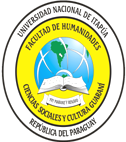 FACULTAD DE HUMANIDADES, CIENCIAS SOCIALES Y CULTURA GUARANÍMaestría en Educación  SOLICITUD DE INSCRIPCIÓNEncarnación, …de……………… de 201...-Datos personales:Nombres y Apellidos: ________________________________________________________Cédula de Identidad: _________________________________________________________Lugar y Fecha de Nacimiento: _________________________________________________Teléfono: ________________________________ Celular: ___________________________Email: ____________________________________________________________________Dirección de Domicilio: ______________________________________________________Alguna Discapacidad:     Sí                   NoSi indicó que sí en la anterior, por favor describir la discapacidad________________________Estudios Realizados:Título de Grado obtenido (marcar una o más de los títulos de grados con que cuenta de la lista siguiente)Institución que otorgó: ________________________________________________________Año de egreso: ______________________________________________________________Datos Profesionales:Institución a la que pertenece: __________________________________________________Nivel Educativo en el que se desempeña como docente: _____________________________Años de experiencia como docente: _____________________________________________Líneas de InvestigaciónPolítica Educativa, Gestión y Desarrollo InstitucionalInvestigaciones Sociales y Culturales en Educación. Problemas educativos de la sociedad multicultural. Estudios comparativos de la Educación en la FronteraCurrículum, Evaluación, Innovación Pedagógica y FormaciónProfesionalización del Docente Documentos presentados:La solicitud de inscripción para la Maestría en Educación será analizada por la Comisión de Admisión y una vez aceptada la postulación será informada al interesado/a para formalizar la matriculación correspondiente.Manifiesto mi conformidad con los reglamentos y condiciones establecidos para el Programa de Posgrado de Maestría en Educación. ________________________                                                                                                                               FirmaLicenciado en Ciencias de la EducaciónLicenciado en Ciencias de la Educación con énfasis en Ciencias BásicasLicenciado en Ciencias de la Educación con énfasis en Ciencias SocialesLicenciado en Ciencias de la Educación con énfasis en OrientaciónLicenciado en Ciencias de la Educación con énfasis en Evaluación EducacionalLicenciado en Ciencias de la Educación con énfasis en Organización y Dirección de Centros EducativosLicenciado Ciencias de la Educación con énfasis en MatemáticaOtro___________________________________Egresados de la UNI: Egresados de otras UniversidadesSolicitud de inscripciónSolicitud de inscripciónFotocopia simple de: Fotocopia autenticada por escribanía de: Cédula de Identidad Civil Certificados de Estudios de GradoTítulo de GradoCédula de Identidad Civil Certificados de Estudios de GradoTítulo de Grado registrado y legalizado en el MEC2(dos)Fotos Tipo Carné actualizadas y en colores 2(dos)Fotos Tipo Carné actualizadas y en colores